 CHORUS PRO – CREATION DE VOTRE COMPTE ET DEPÔT DE FACTURES 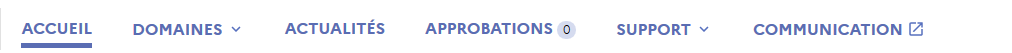 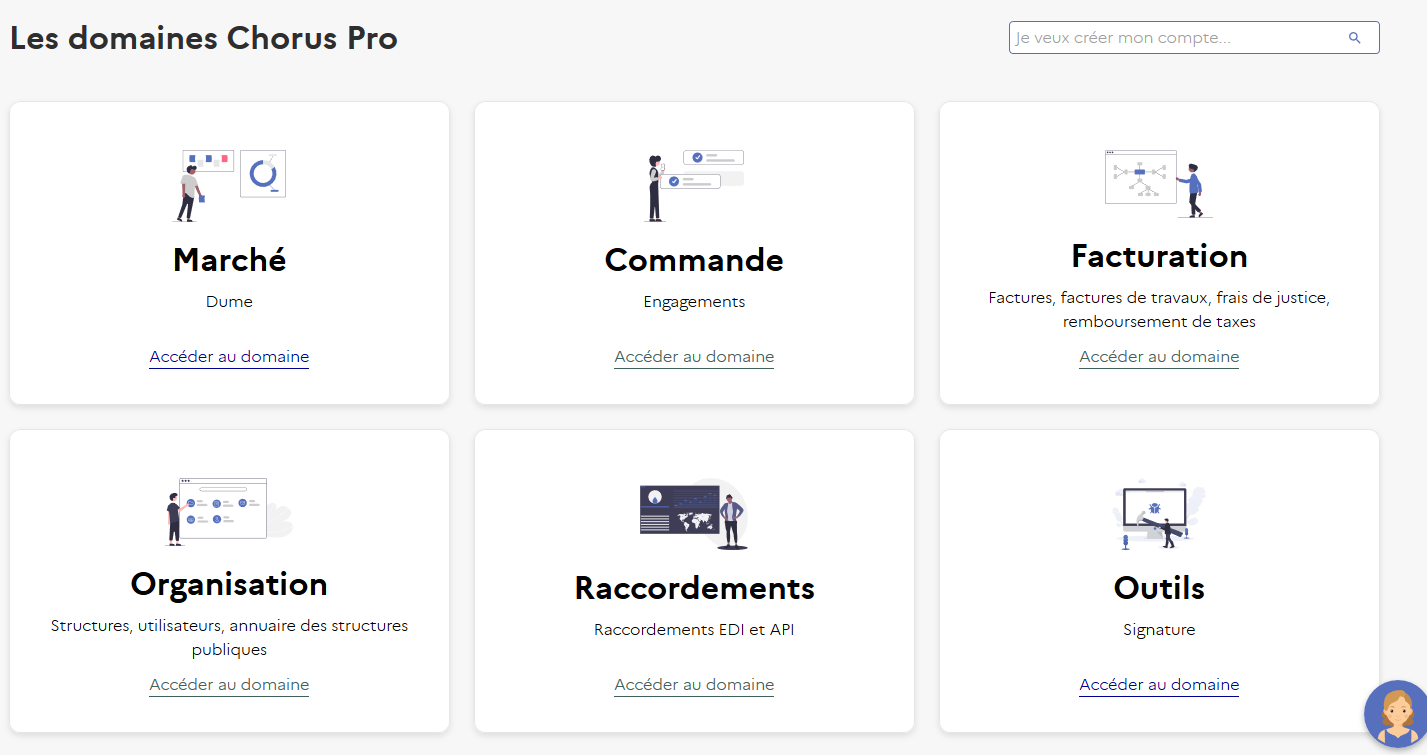 Cliquer sur organisation I - Création de votre structureSi c’est pour la première fois, cliquer sur « accédez » sur structure pour créer votre compte. Sinon accédez sur le module qui vous intéresse.  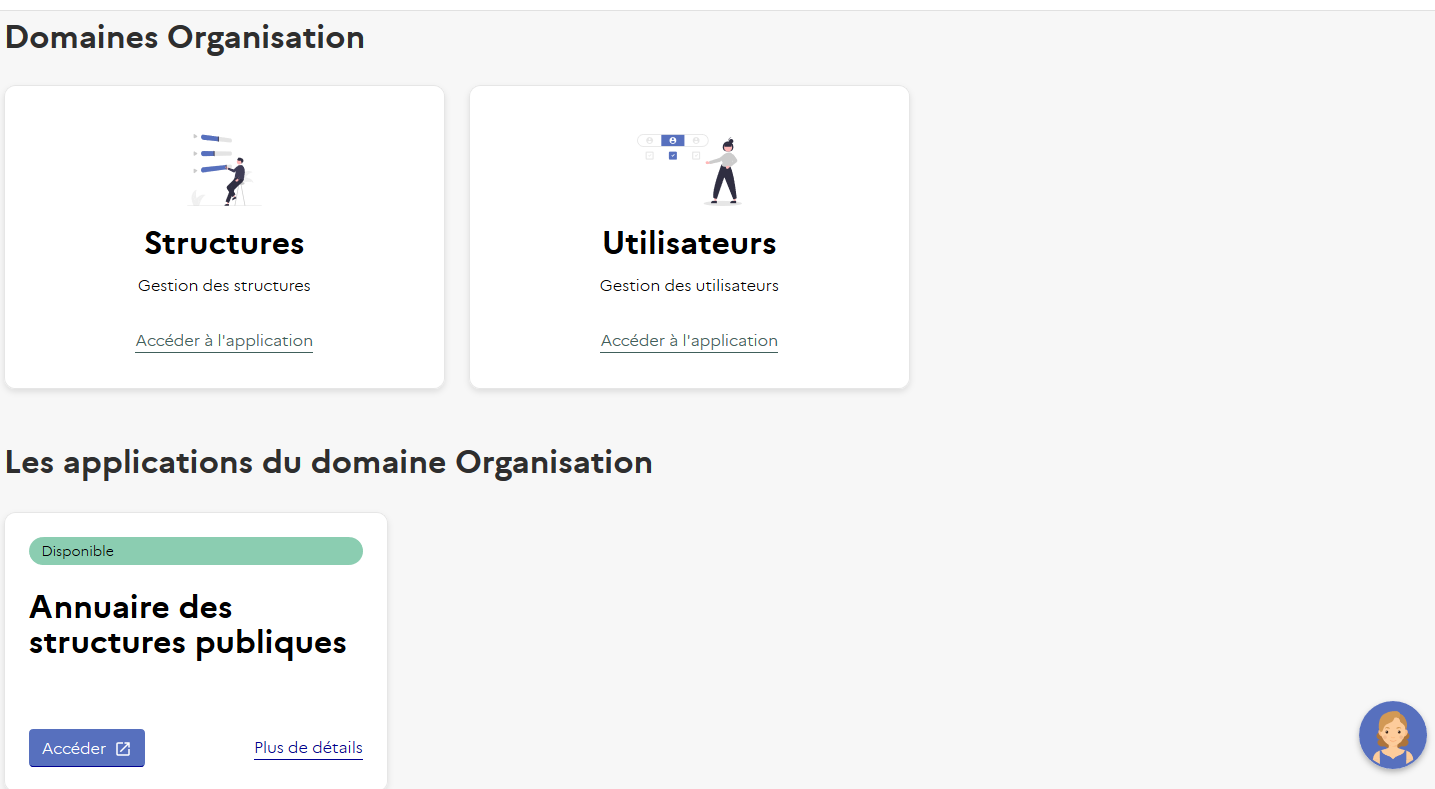 Choisissez l’accès selon votre besoin.Si c’est la création de votre structure, ayez à votre disposition le Kbis  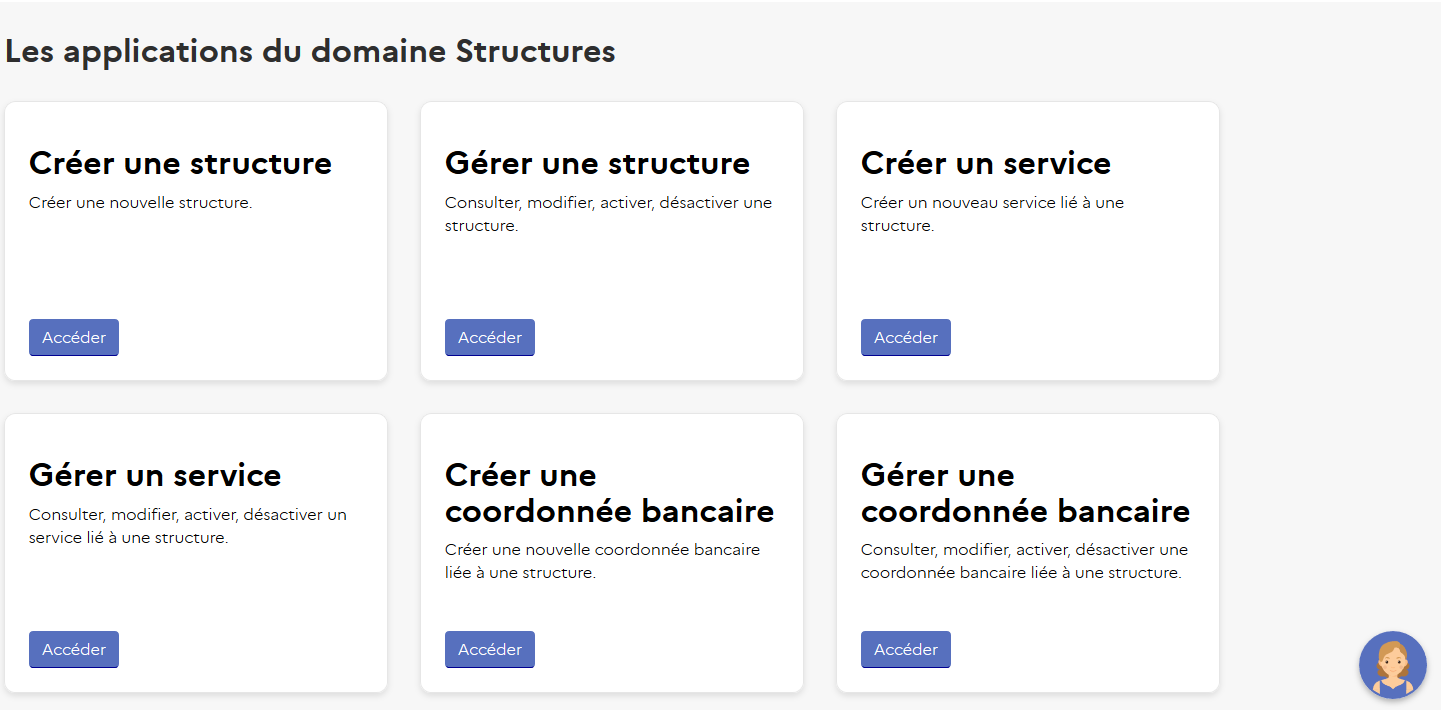 Choisissez le SIRET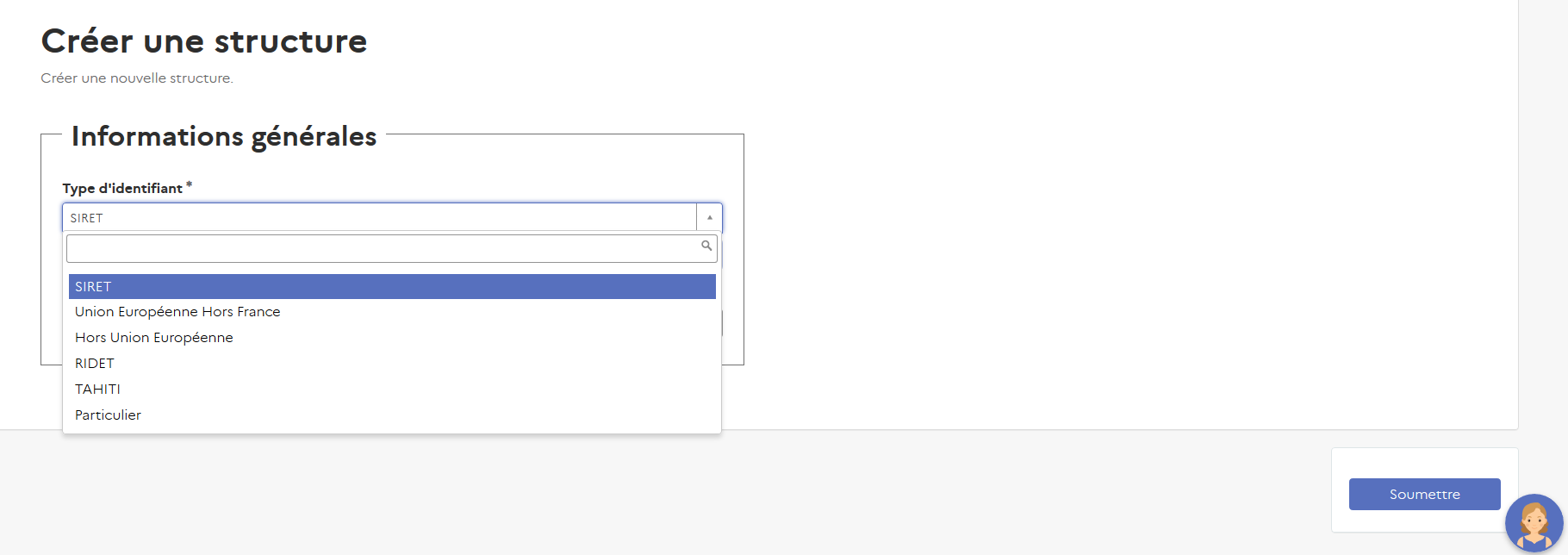 Cliquer sur la petite flèche puis,Choisir du SIRET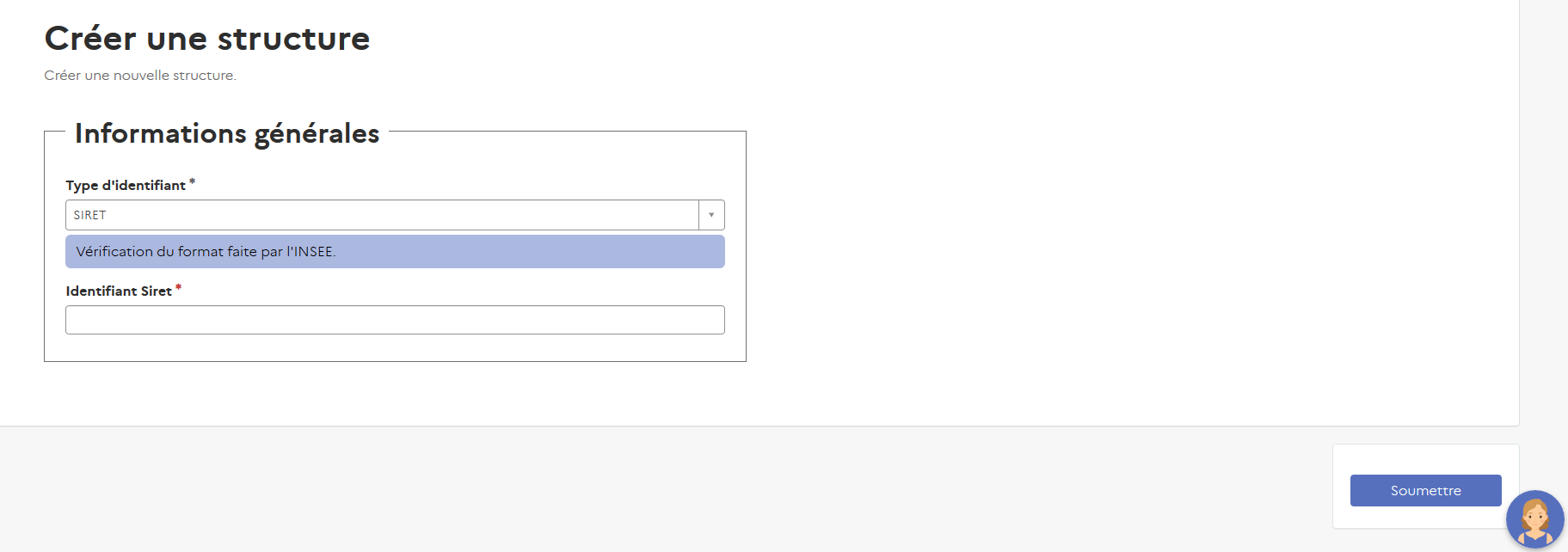 Ou choisir du particulier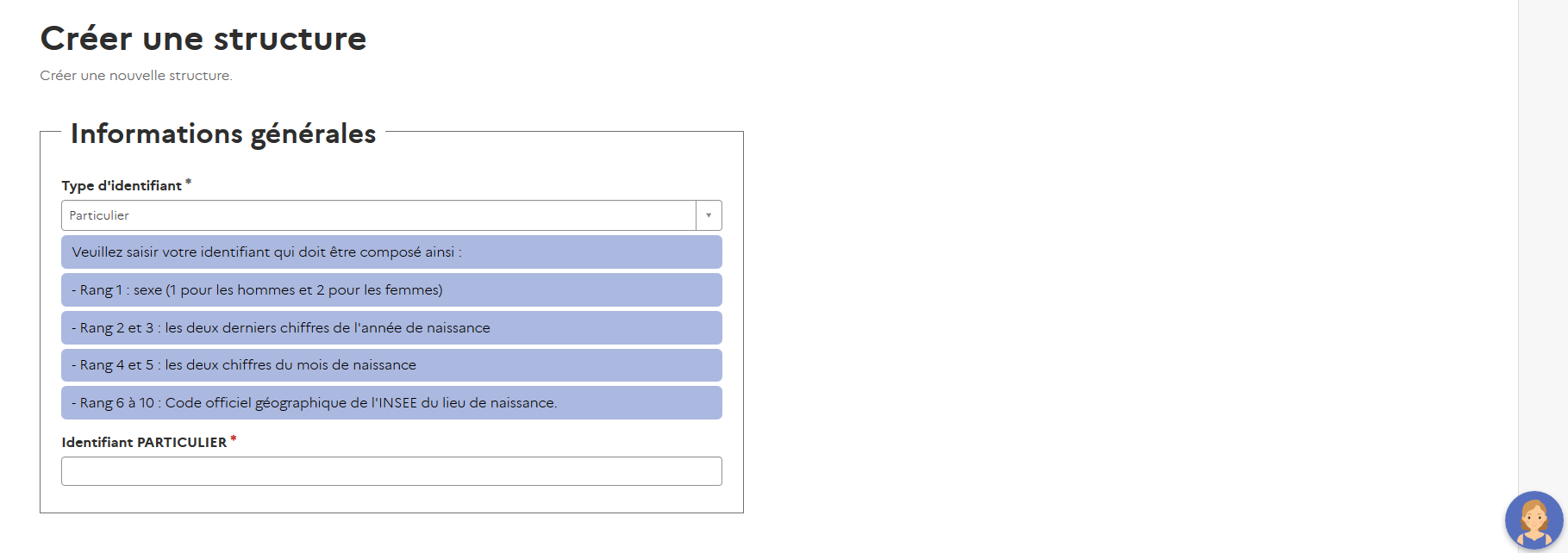 Ou choisir du hors Union européenne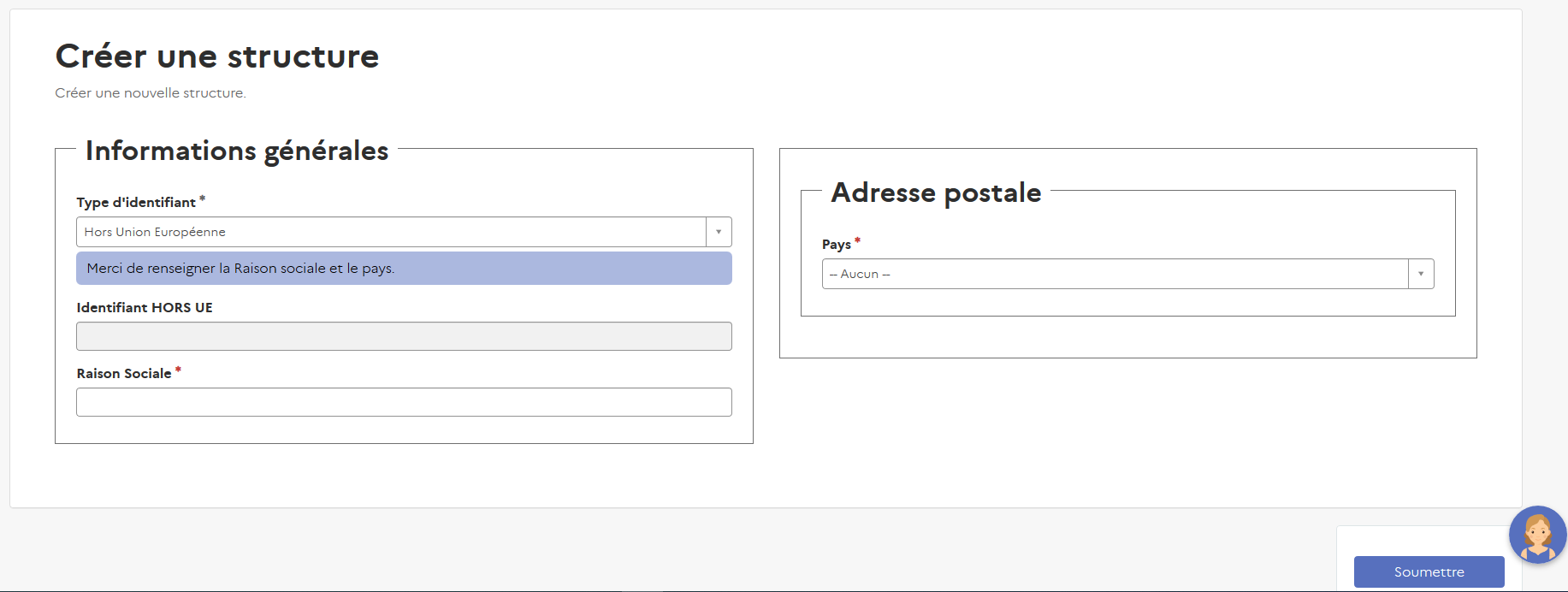 Et ainsi de suite jusqu’à la validation de votre structure.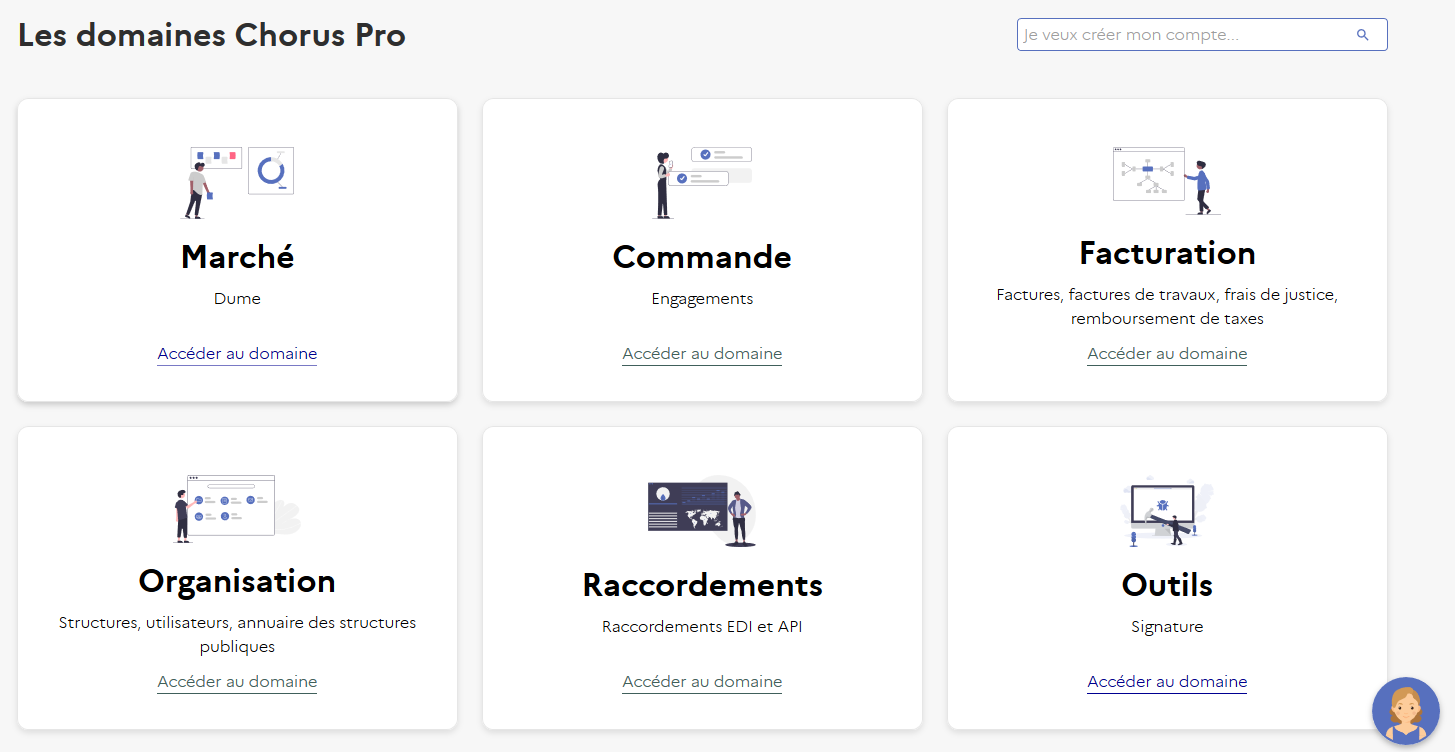 II - Rattachement à la structure de l’Université Paris VIII Vincennes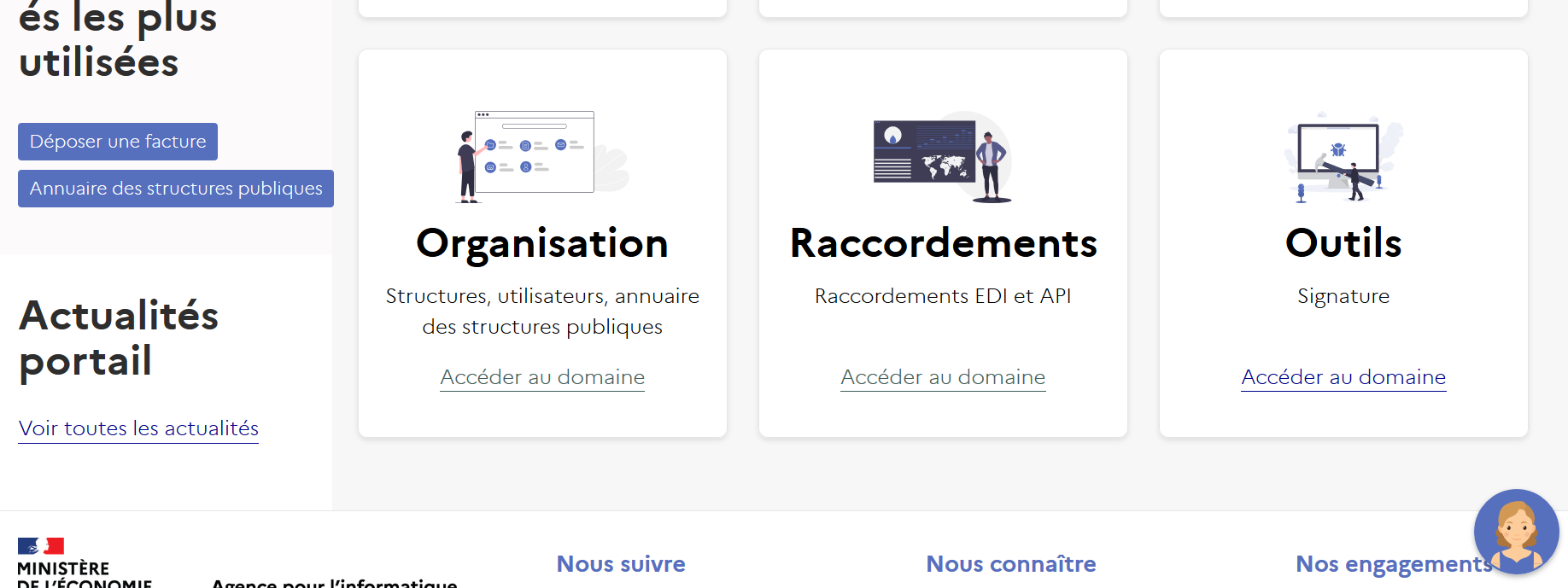 1 - Cliquer sur Organisation - accéder au domaine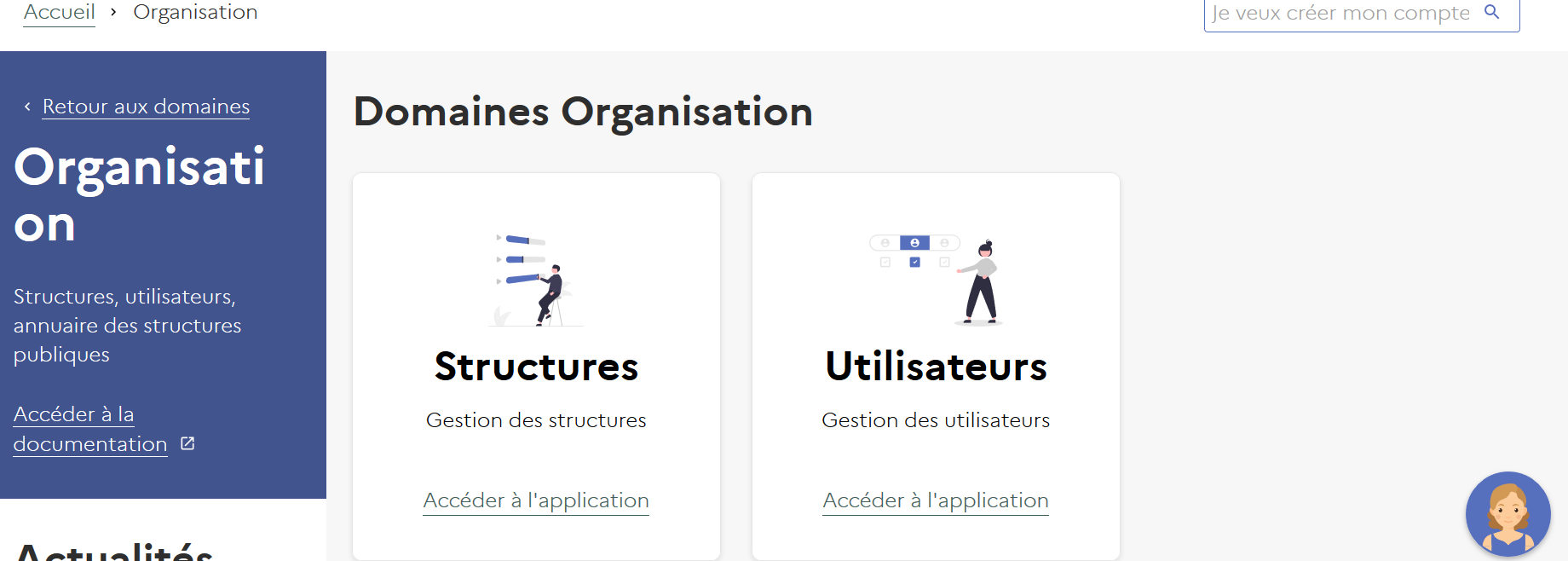 2 - Cliquer sur Utilisateur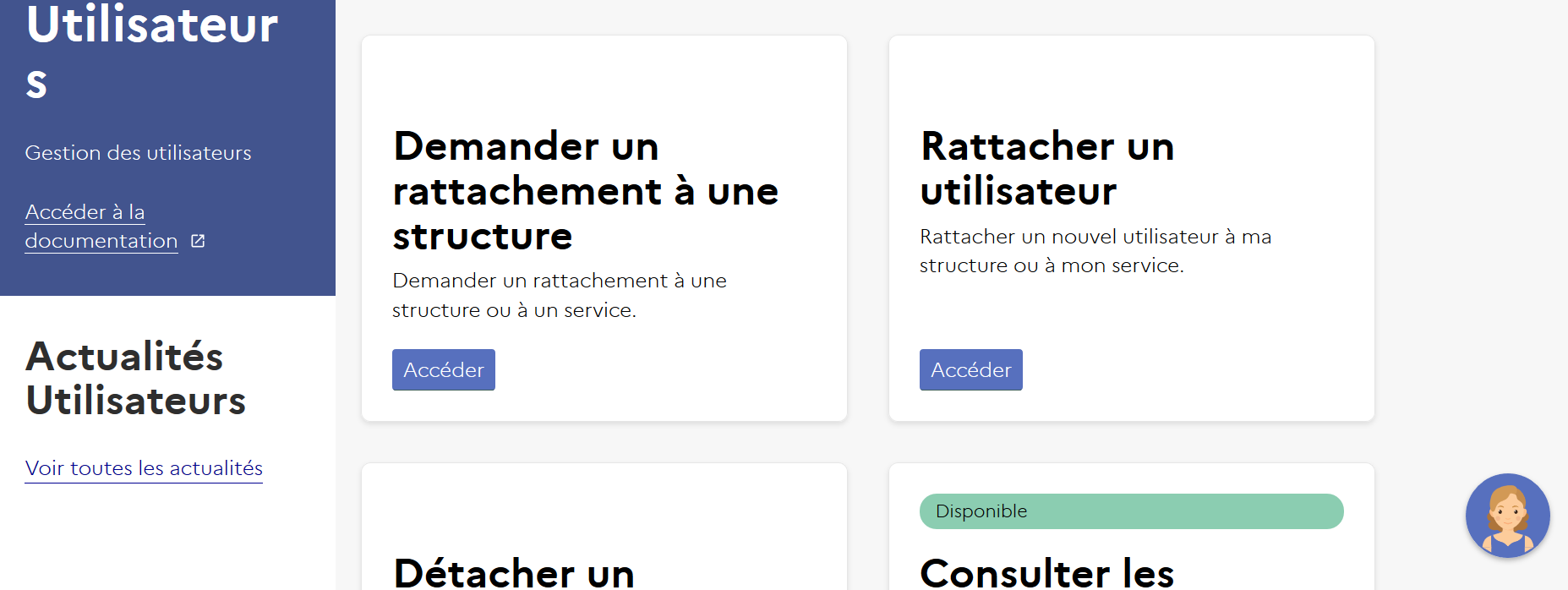 3 - Cliquer sur demande un rattachement à une structure, puis cliquer sur chaque flèche déroulante pour choisir les critères qui sont sur cette copie écran.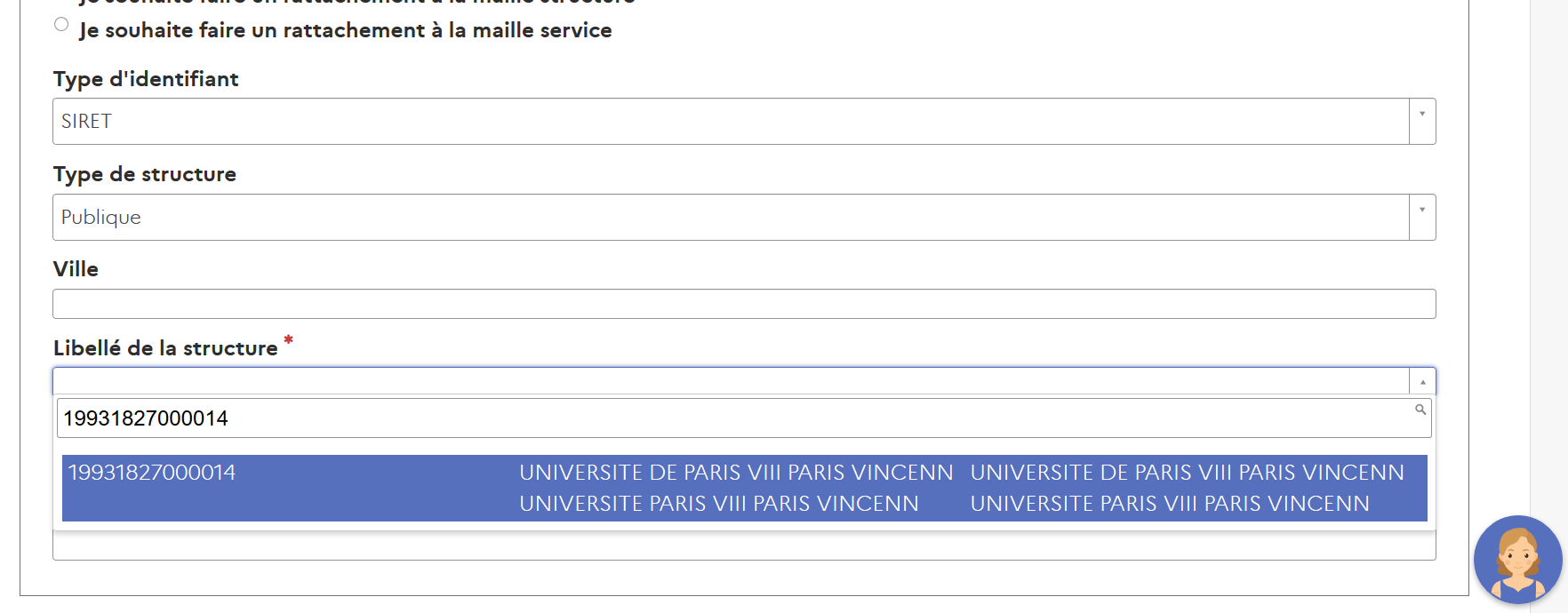 Pour le choix de de la structure saisir le numéro du SIRET de l’UP8 qui se trouve sur le bon de commande. Ensuite, cliquer sur soumettre puis continuer jusqu’à la validation du rattachement.III - Dépôt de factures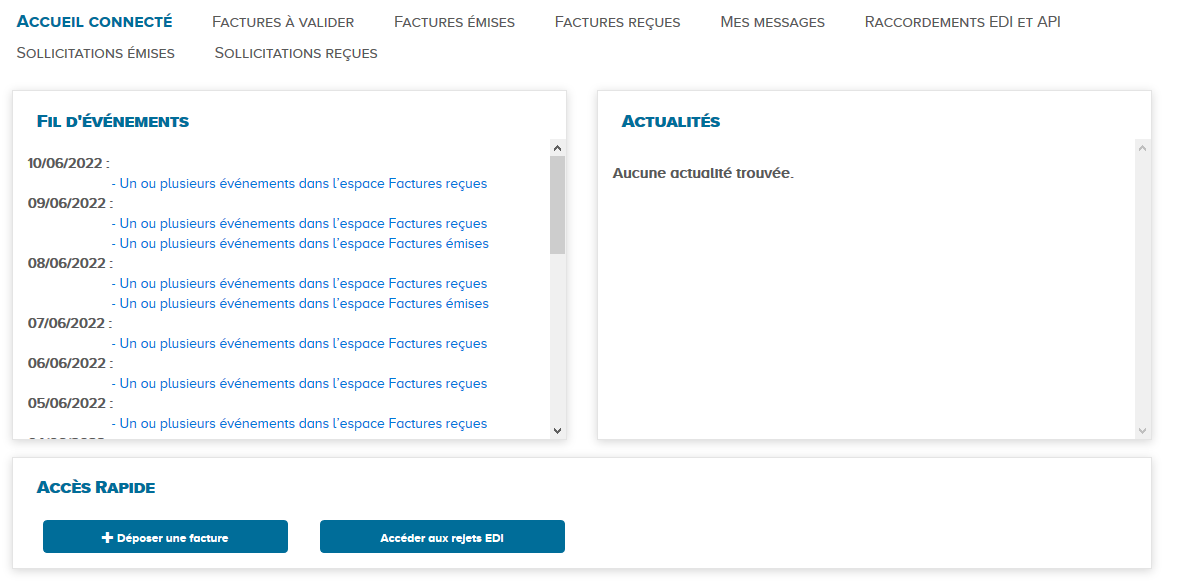 Cliquer sur déposer facture 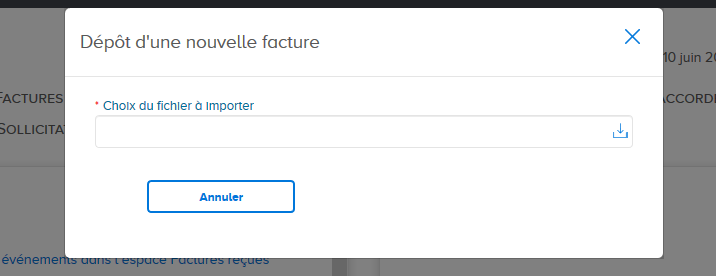 Cliquer sue la flèche, puis choisir les pièces à déposer dans votre propre fichier.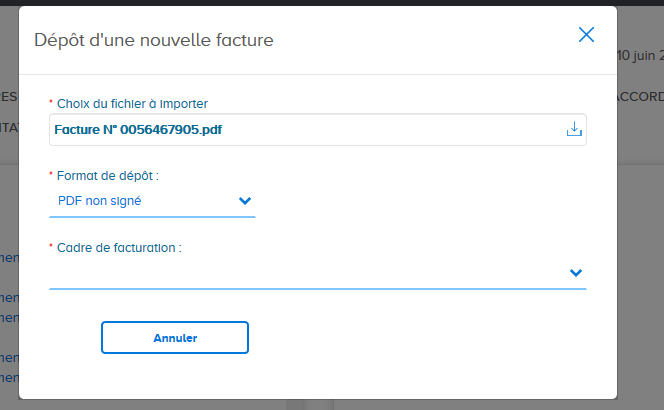 3 - Cliquer sur la flèche de cadre de facturationCliquer pour 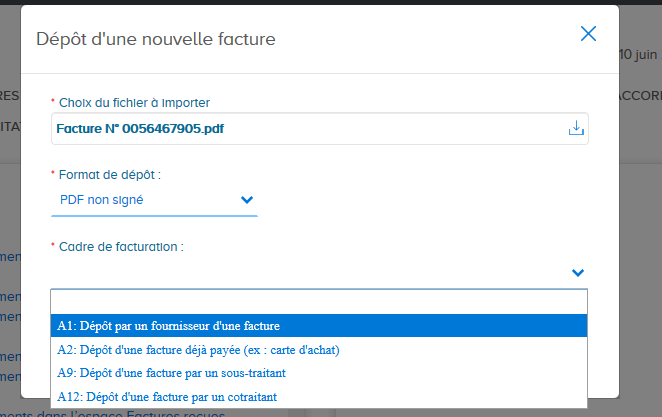 Choisir « Dépôt par un fournisseur d’une facture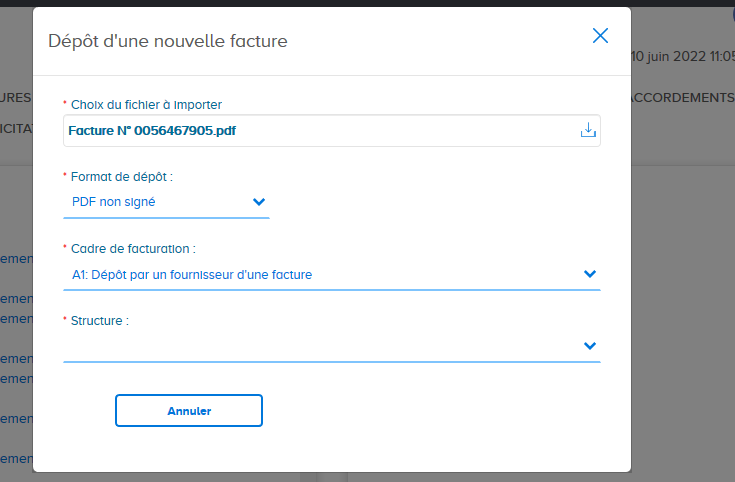 Choisir 19931827000014 - Université Paris VIII en cliquant sur le flèche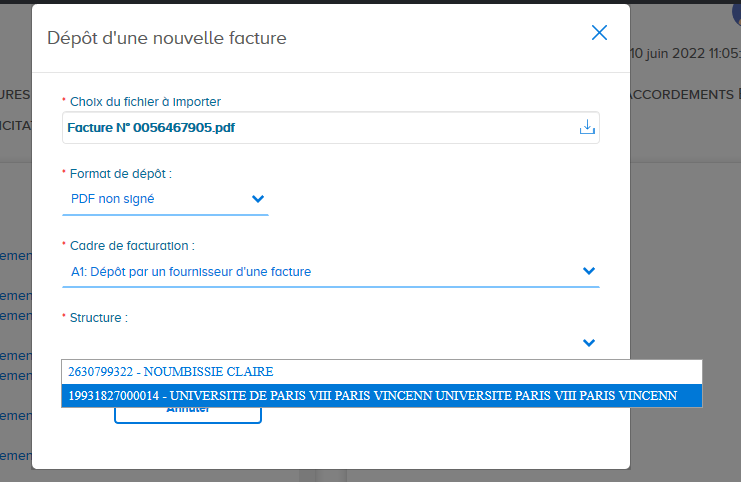 Cliquer sur la flèche : sélection de service. Un seul choix vous est imposé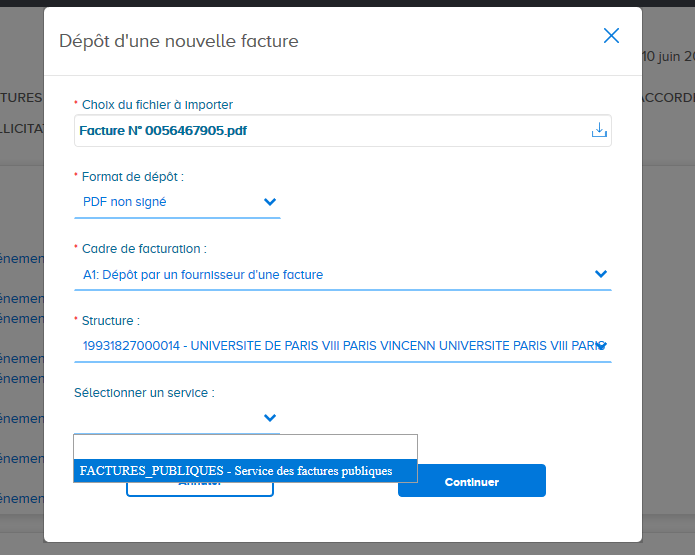 Cliquer sur continuer1- Haut de page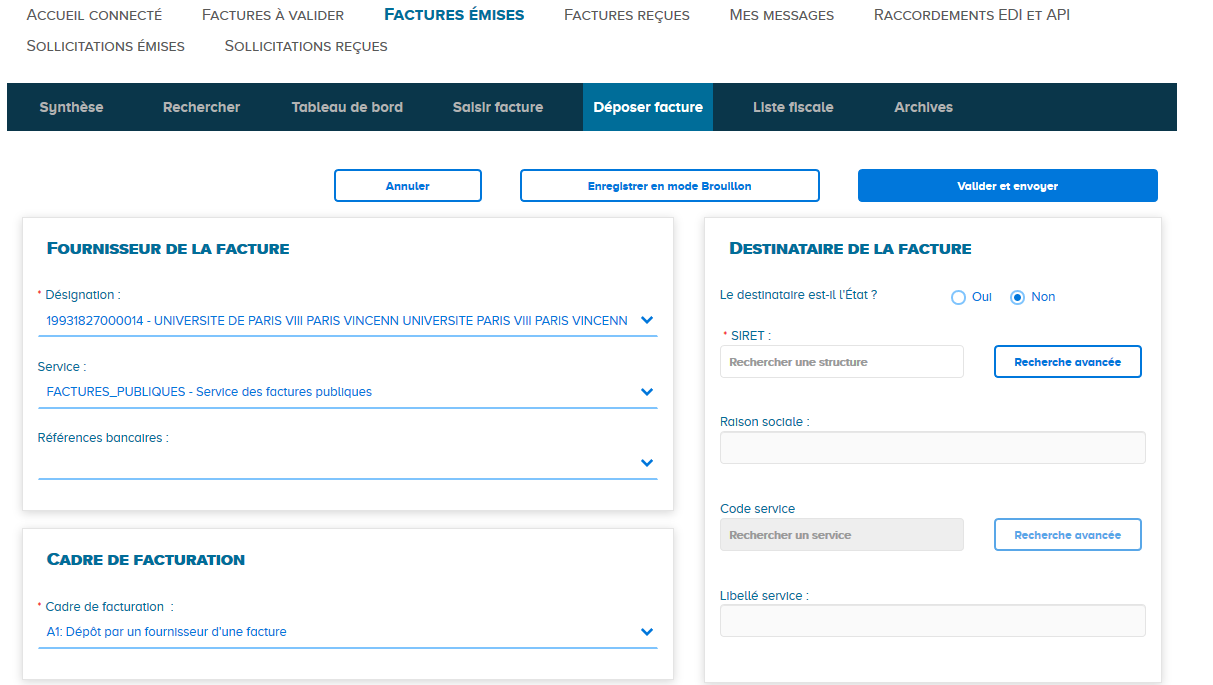 2 - Milieu de page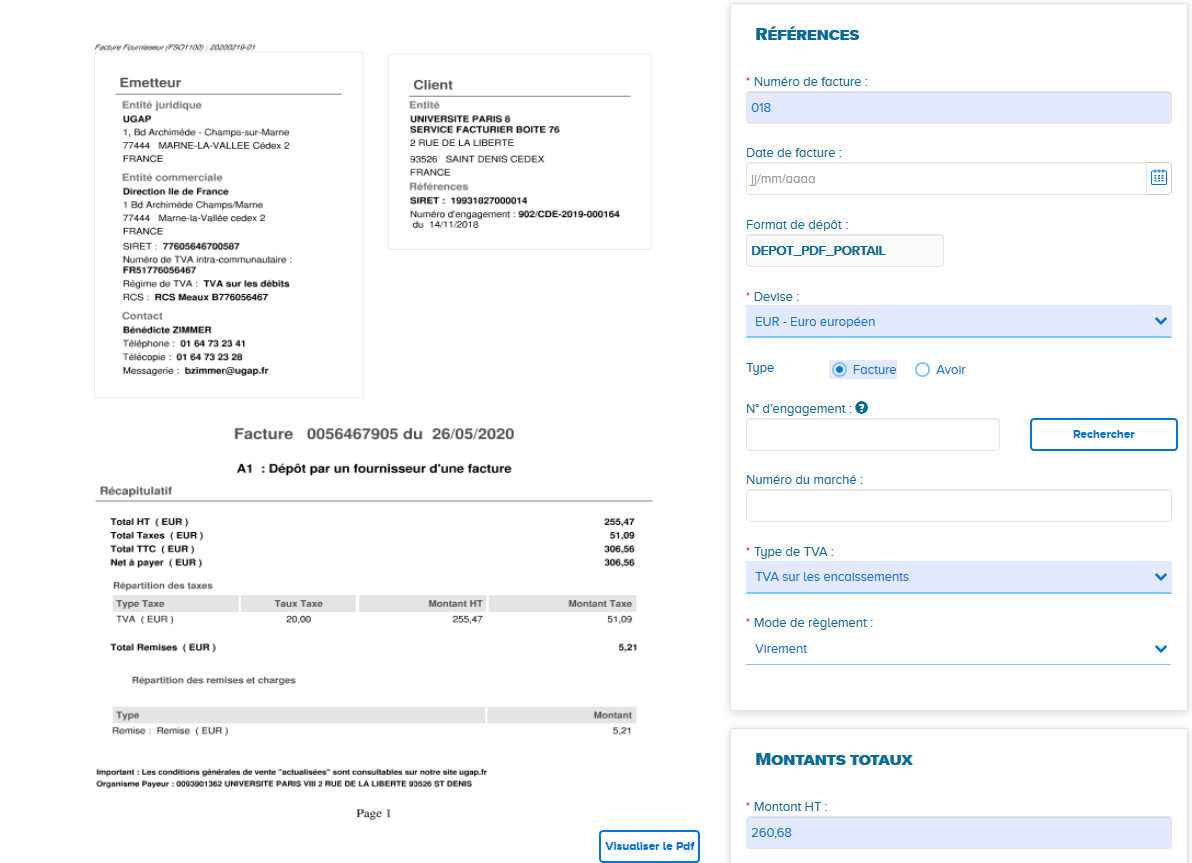 3 -Bas de page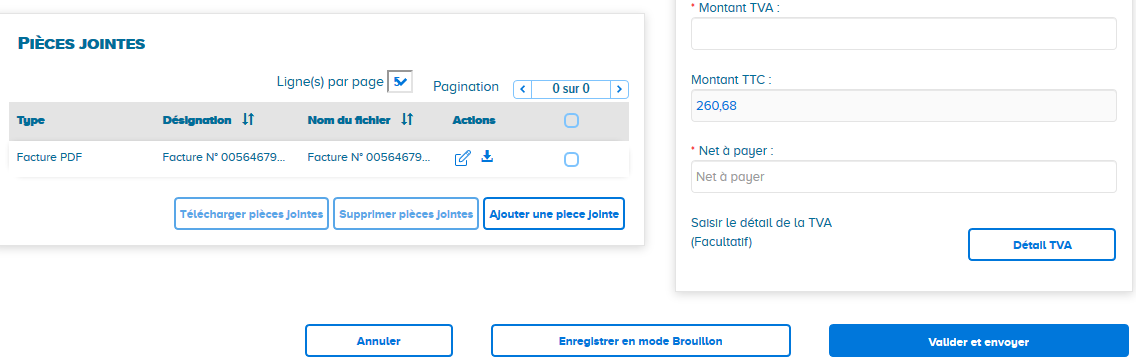 Cliquer sur Valider et enregistrer.